Agenda for 2/22/2017 Leadership Council meeting

Pray In-Rev CCSpiritual practice- Bringing Spirit into Church Business- Share what is happening in our lives. Prayer request. No social chit chat. smile emoticon:)Approval of January 2017 CORE Leadership meeting minutesOld business:New training program that will be offered by Rev. Mark Anthony Lord called “Community First.” Ongoing discussionHandicap accessible facilities (Women's bathroom) and ADA compliance- continue discussionShopping Center parking lot- Additional spaces for services- Additional discussionDissolving of the CAT team and how this impacts the Center and the Core CouncilDisplaying pictures of the Practitioners and Core Council in the Center. - Set date and time for group picture or pictures.New Business:Minister's reportFinancial reportGroup reports submitted- Budget presented, upcoming events- Approval of budgetsComment cards-input from congregantsSend to members who do not attend anymore? Email blast?Prospects for Leadership committee- Approving Kim Smith Discuss Goals and Strategy Plan from 2014Pray OutSpiritual practice- Bringing Spirit into Church Business- Share what is happening in our lives. Prayer request. No social chit chat. :)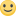 Approval of January 2017 CORE Leadership meeting minutesOld business:New training program that will be offered by Rev. Mark Anthony Lord called “Community First.” Ongoing discussionHandicap accessible facilities (Women's bathroom) and ADA compliance- continue discussionShopping Center parking lot- Additional spaces for services- Additional discussionDissolving of the CAT team and how this impacts the Center and the Core CouncilDisplaying pictures of the Practitioners and Core Council in the Center. - Set date and time for group picture or pictures.New Business:Minister's reportFinancial reportGroup reports submitted- Budget presented, upcoming events- Approval of budgetsComment cards-input from congregants
Send to members who do not attend anymore? Email blast?Prospects for Leadership committee- Approving Kim Smith Discuss Goals and Strategy Plan from 2014Pray OutSpiritual practice- Bringing Spirit into Church Business- Share what is happening in our lives. Prayer request. No social chit chat. :)Approval of January 2017 CORE Leadership meeting minutesOld business:New training program that will be offered by Rev. Mark Anthony Lord called “Community First.” Ongoing discussionHandicap accessible facilities (Women's bathroom) and ADA compliance- continue discussionShopping Center parking lot- Additional spaces for services- Additional discussionDissolving of the CAT team and how this impacts the Center and the Core CouncilDisplaying pictures of the Practitioners and Core Council in the Center. - Set date and time for group picture or pictures.New Business:Minister's reportFinancial reportGroup reports submitted- Budget presented, upcoming events- Approval of budgetsComment cards-input from congregants
Send to members who do not attend anymore? Email blast?Prospects for Leadership committee- Approving Kim Smith Discuss Goals and Strategy Plan from 2014Pray Out